АППЛИКАЦИЯ ИЗ ВАТЫ "СНЕЖНАЯ ВАЛЕНТИНКА"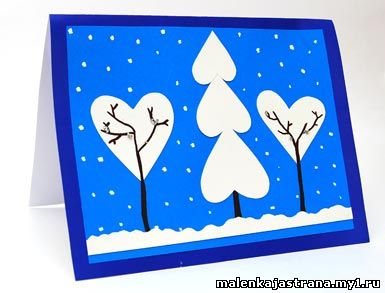 Вам потребуются: белая, голубая и синяя бумага, вата, клей-карандаш, ножницы, блестки или стразы, зубочистка, корректирующая жидкость, фигурные ножницы, черный маркер.1.Используя шаблоны, вырежьте три больших сердца, среднее и маленькое.2.Из голубой бумаги вырежьте прямоугольник размером 16х12 см. и приклейте на него сердца, расположив их в виде ёлки и крон деревьев.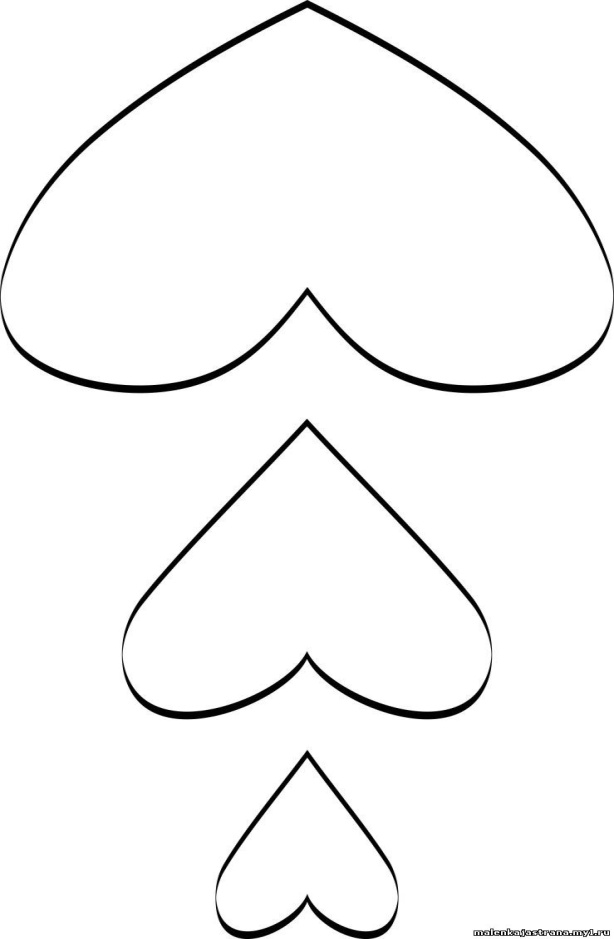 3.Маркером дорисуйте ветки и стволы.4.На ветви приклейте блестки или стразы с помощью зубочистки.5. Приклейте на картину в хаотичном порядке маленькие кусочки ваты, имитирующие падающий снег.6.С помощью фигурных ножниц вырежьте полосу длиной 16 см. и шириной 1 см.7.Волнистую полосу приклейте под деревья.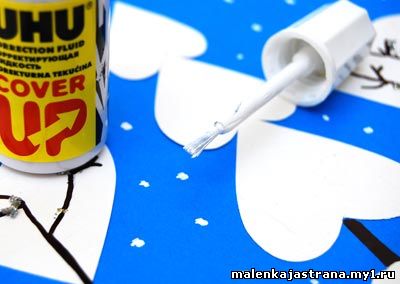 8.Из синей бумаги вырежьте прямоугольник размером 18х28 см. и согните его так, чтобы получилась заготовка открытки размером 18х14 см.9.На одну из сторон заготовки приклейте основной мотивВам потребуются: белая, голубая и синяя бумага, вата, клей-карандаш, ножницы, блестки или стразы, зубочистка, корректирующая жидкость, фигурные ножницы, черный маркер.1.Используя шаблоны, вырежьте три больших сердца, среднее и маленькое.2.Из голубой бумаги вырежьте прямоугольник размером 16х12 см. и приклейте на него сердца, расположив их в виде ёлки и крон деревьев.3.Маркером дорисуйте ветки и стволы.4.На ветви приклейте блестки или стразы с помощью зубочистки.5. Приклейте на картину в хаотичном порядке маленькие кусочки ваты, имитирующие падающий снег.6.С помощью фигурных ножниц вырежьте полосу длиной 16 см. и шириной 1 см.7.Волнистую полосу приклейте под деревья.8.Из синей бумаги вырежьте прямоугольник размером 18х28 см. и согните его так, чтобы получилась заготовка открытки размером 18х14 см.9.На одну из сторон заготовки приклейте основной мотив